Zápis č. 3 zasedání Zastupitelstva obce Kašava konaného dne 08.12.2022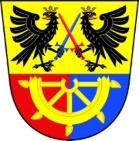 Místo konání:	Zasedací místnost OÚ Kašava Čas konání:	18:05 hodinPřítomní:		Zasedání se zúčastnilo 12 členů zastupitelstva obce: 	Bc. Petr Černoch, Ing. Tomáš Holík, Jaroslav Holý, Zdeněk Langer, Petr Štěpán, Roman Šumšal, Libor Tkadlec, Zdeněk Tříska, Mgr. Alena Vesecká, Mgr. Zdeněk Vlk, Ing. Jiří Zbranek, Marie Zbranková (příchod v 18:38)Nepřítomní (omluveni):	Věra ZbrankováHosté:	Zdenek Macík, Ondřej Strnka, Lubomír Krupík, Lubomír Krupík ml.Program zasedání:ZahájeníHospodaření obce a rozpočtové opatřeníRozpočet obce Kašava na rok 2023Rozpočet ZŠ a MŠ Kašava na rok 2023Plán inventarizace majetku a závazků obce Kašava ke dni 31.12.2023Delegování pravomocíŽádostiProjektyOstatníZpráva starostyDiskuseZávěr__________________________________________________________________________________3.1. ZahájeníZasedání Zastupitelstva obce Kašava (dále jen "zastupitelstvo obce") zahájil starosta Bc. Petr Černoch (dále jako "předsedající"). Zasedání je přítomno 11 členů zastupitelstva. Předsedající konstatoval, že zastupitelstvo je usnášeníschopné. 3.1.1. Připomínky k zápisu ze zasedání zastupitelstvaZápis z minulého zasedání byl k nahlédnutí, ověřen, schválen bez námitek.3.1.2. Určení zapisovatele a ověřovatelů, schválení programu zasedání zastupitelstvaZapisovatelem byla navržena paní Petra Červenková a ověřovateli zápisu byli navrženi pan Jaroslav Holý a pan Zdeněk Tříska. Předsedající přítomné seznámil s programem zasedání a zeptal se zastupitelů, zda mají návrh na další doplnění nebo změnu programu. Předsedající doplnil program            o bod Zpráva o přezkumu hospodaření, bod Opravné opatření a bod Odměny neuvolněných zastupitelů od 1.1.2023.Návrh usnesení č. U-3/1/2022Zastupitelstvo obce Kašava:a) určuje ověřovateli zápisu pana Jaroslava Holého a pana Zdeňka Třískub) schvaluje přednesený program zasedání vč. doplněných bodů.Hlasování: 	PRO - 11	PROTI - 0	ZDRŽELI SE – 0Usnesení bylo schváleno.3.2. Hospodaření obce a rozpočtové opatřeníPředsedající přítomné seznámil s hospodařením obce:Běžné účty ke dni 08.12.2022:	KB, a.s. ve výši 3.408.997,97 Kč	ČNB ve výši  2.867.256,25 Kč			ČSOB, a.s. ve výši 23.946,40 Kč.Spořící účet ve výši 3.041,32 Kč.Pokladna k 08.12.2022 ve výši 21.885,-- Kč.   Úvěr (Regina) ve výši 5.952.200,-- Kč, úvěr (učitelák) ve výši 2.178.986,28 Kč, úvěr (revitalizace) ve výši 4.000.000,-- Kč.Příjmy k 30.11.2022 ve výši 30.900.964,25 Kč. Výdaje k 30.11.2022 ve výši 36.251.242,45 Kč.Rozpočtové opatření č. 5/2022Navýšení příjmů o 6.957.160,-- Kč, výdajů o 4.865.660,-- Kč, financování ve výši 2.091.500,-- Kč.Návrh usnesení č. U-3/2/2022Zastupitelstvo obce Kašava:bere na vědomí přednesené hospodaření obce k 30.11.2022 a k 08.12.2022schvaluje Rozpočtové opatření č. 5/2022.Hlasování: 	PRO - 11	PROTI - 0	ZDRŽELI SE – 0Usnesení bylo schváleno.3.3. Zpráva o přezkumu hospodařeníVe dnech 22. - 24.11.2022 proběhlo dílčí přezkoumání hospodaření obce Kašava za rok 2022 (01.01.2022 - 30.09.2022). Předsedající předložil Zápis č. 129/2022/EKO.Návrh usnesení č. U-3/3/2022Zastupitelstvo Obce Kašava bere na vědomí dílčí přezkoumání hospodaření obce Kašava za rok 2022.Hlasování: 	PRO - 11	PROTI - 0	ZDRŽELI SE – 0Usnesení bylo schváleno.3.4. Opravné opatřeníBěhem přezkumu byly zjištěny méně závažné chyby a nedostatky. Při zakázce „Kašava, bytový dům č.p. 192 – Zateplení a výměna tepelného zdroje“, nebyla včasně zveřejněna smlouva o dílo a následně tři dodatky.Návrh usnesení č. U-3/4/2022Zastupitelstvo Obce Kašava přijímá opatření, kdy každá smlouva nad 500.000,-- Kč bez DPH bude do 15 dnů od uzavření zveřejněna včetně změn a dodatků.Hlasování: 	PRO - 11	PROTI - 0	ZDRŽELI SE – 0Usnesení bylo schváleno.3.5. Rozpočet obce Kašava na rok 2023Předsedající předložil rozpočet obce Kašava na rok 2023, na úřední desce je zveřejněn od 31.10.2022. Návrh usnesení č. U-3/5/2022Zastupitelstvo Obce Kašava: schvaluje schodkový rozpočet na rok 2023. Příjmy ve výši 17.811.600,-- Kč, výdaje ve výši 18.675.000,-- Kč, financování – schodek bude kryt přebytkem hospodaření z minulých let ve výši 863.400,-- Kč, návrh rozpočtu je zveřejněn na úřední desce od 31.10.2022  schvaluje závazné ukazatele rozpočtu (daňové a dotační příjmy na položky, nedaňové a kapitálové příjmy na paragrafy, neinvestiční a investiční výdaje na paragrafy). Hlasování: 	PRO - 11	PROTI - 0	ZDRŽELI SE – 0Usnesení bylo schváleno.V 18:18 přišli pan Lubomír Krupík, pan Lubomír Krupík ml. a pan Ondřej Strnka.3.6. Rozpočet ZŠ a MŠ Kašava na rok 2023Předsedající předložil rozpočet ZŠ a MŠ Kašava na rok 2023. Z důvodu navýšení cen za elektrické energie došlo k navýšení příspěvku obce na provoz ZŠ a MŠ Kašava.                       Návrh usnesení č. U-3/6/2022Zastupitelstvo obce Kašava: schvaluje vyrovnaný rozpočet pro ZŠ a MŠ Kašava ve výši 27.930.257,-- Kč, schvaluje příspěvek obce Kašava na provoz ve výši 3.700.000,-- Kč.Hlasování: 	PRO - 11	PROTI - 0	ZDRŽELI SE – 0Usnesení bylo schváleno.3.7. Plán inventarizace majetku a závazků obce Kašava ke dni 31.12.2022Ve smyslu zákona 563/1991 Sb., o účetnictví a prováděcího předpisu č. 270/2010 byl stanoven plán inventur. Inventury hmotného majetku pro inventarizační položky budou zahájeny dne 31.12.2022                a ukončeny dne 31. 1. 2023. Tato inventura se sestavuje ke konci rozvahového dne, tj. ke dni 31.12.2022. Zahájení činnosti inventurních komisí je ke dni 31.12.2022. K zajištění inventarizace byla jmenována inventarizační komise: předseda: pan Petr Štěpán, členové komise: pan Roman Šumšal, pan Libor Tkadlec, pan Zdeněk Langer.Druh majetku: pozemky, stavby, drobný dlouhodobý hmotný majetek, dlouhodobý hmotný majetek, drobný nehmotný dlouhodobý majetek, zásoby, nedokončený dlouhodobý majetek ceniny, hotovost, běžné účty, pohledávky, závazky, vlastní zdroje, podrozvahové evidence.Návrh usnesení č. U-3/7/2022Zastupitelstvo Obce Kašava schvaluje „Plán inventur“ a jmenuje inventarizační komisi: předseda pan Petr Štěpán, členové pan Roman Šumšal, pan Libor Tkadlec, pan Zdeněk Langer.Hlasování: 	PRO - 11	PROTI - 0	ZDRŽELI SE – 0Usnesení bylo schváleno3.8. Delegování pravomocí3.8.1. Změny rozpočtu do 500.000,-- KčV předchozím období byla schválena pravomoc provádět rozpočtová opatření do výše 200.000,-- Kč. Předsedající požádal o navýšení na 500.000,-- Kč. Návrh usnesení č. U-3/8/2022Zastupitelstvo Obce Kašava deleguje na starostu pravomoc provádět rozpočtová opatření do výše 500.000,-- Kč.Hlasování: 	PRO - 11	PROTI - 0	ZDRŽELI SE – 0Usnesení bylo schváleno.3.8.2. Nákupy do 80.000,-- KčV předchozím období byla schválena pravomoc provádět nákupy do výše 50.000,-- Kč. Předsedající požádal o navýšení na 80.000,-- Kč. Návrh usnesení č. U-3/9/2022Zastupitelstvo Obce Kašava deleguje na starostu pravomoc provádět nákupy do výše 80.000,-- Kč.Hlasování: 	PRO - 11	PROTI - 0	ZDRŽELI SE – 0Usnesení bylo schváleno.V 18:38 přišla paní Marie Zbranková.3.8.3. Zastupování obce na jednání věřitelů NWT a.s.Z důvodu vyhlášení insolvence našeho dodavatele elektrické energie společnosti NWT a.s. a přihlášení naší obce do insolvenčního řízení, předsedající požádal o pověření na přezkumném jednání dne 20.1.2023 a schůzi věřitelů vůči NWT a.s..Návrh usnesení č. U-3/10/2022Zastupitelstvo Obce Kašava pověřuje k zastupování na přezkumném jednání Insolvenčního soudu dne 20. 1. 2023 a schůzi věřitelů vůči dlužnici NWT a.s., IČO 63469511, starostu pana Bc. Petra Černocha, místostarosty paní Mgr. Alenu Veseckou, pana Ing. Tomáše Holíka a zastupitele pana Zdeňka Třísku. Hlasování: 	PRO - 12	PROTI - 0	ZDRŽELI SE - 0Usnesení bylo schváleno.3.9. Žádosti3.9.1. Náves – odkoupení podílu31.12.2021 skončila Nájemní smlouva s vlastníky (pronajímateli) pozemků parc. č. 128/1, parc. 128/6 a parc. č. 128/7, které jsou využívány jako veřejné prostranství – obecní náves. Obec vlastní 1/3 pozemků. Nájemné bylo sjednáno ve výši 15.300,-- Kč ročně. Zasedání se zúčastnil pan Zdenek Macík (pronajímatel), který požádal o odkoupení 1/3 podílu ve výši 3.000,-- Kč/m². Zastupitelé navrhli vypracování znaleckého posudku na určení ceny a následné jednání se všemi vlastníky o prodeji, nájmu či směně dotčených pozemků.Návrh usnesení č. U-3/11/2022Zastupitelstvo Obce Kašava schvaluje záměr vykoupení podílů o velikosti 1/3 z pozemků parc. č. 128/1 a 128/6 v k.ú. Kašava od pana Macíka Zdenka, bytem Hradská 569, 763 17 Lukov a pověřuje starostu zajištěním odborného znaleckého posudku na určení ceny.Hlasování: 	PRO - 12	PROTI - 0	ZDRŽELI SE - 0Usnesení bylo schváleno.3.9.2. Výstavba vodovodních řádů v Marcoňově uličce a na HořanskuPan Petr Štěpán požádal i za zúčastněné rodinné domy č.p. 84, 274, 51, 142 o schválení podpory realizace „prodloužení veřejného vodovodu Hořansko“. O výstavbu již dříve žádali i majitelé rodinných domů v Marcoňově uličce. Zasedání se zúčastnili pan Ondřej Strnka, Lubomír Krupík a Lubomír Krupík ml.. Zastupitelé navrhli zajistit veškerou s tím spojenou administrativu a vyvěsit záměr na budování veřejných vodovodů pro všechny občany v daných oblastech.Návrh usnesení č. U-3/12/2022Zastupitelstvo Obce Kašava schvaluje vybudování vodovodních řádů v Marcoňové uličce a na Hořansku s podmínkou rozdělení finančních nákladů mezi vlastníky nově připojených nemovitostí. Obec Kašava zajistí veškerou s tím spojenou administrativu.Hlasování: 	PRO - 12	PROTI - 0	ZDRŽELI SE - 0Usnesení bylo schváleno.3.9.3. Římskokatolická církev Kašava na restaurování křížeP. Jan Mach požádal za Římskokatolickou farnost Kašava o příspěvek ve výši 15.000,-- Kč na zrestaurovaný kříž před vchodem do kostela.Návrh usnesení č. U-3/13/2022Zastupitelstvo Obce Kašava schvaluje finanční příspěvek Římskokatolické farnosti Kašava ve výši 15.000,-- Kč na restaurování kříže u vchodu do kostela sv. Kateřiny a pověřuje paní místostarostku uzavřením veřejnoprávní smlouvy.Hlasování: 	PRO - 12	PROTI - 0	ZDRŽELI SE - 0Usnesení bylo schváleno.3.9.4. Smlouva o zřízení služebnosti CETIN – DSLAM hřištěPředsedající předložil Smlouvu o zřízení služebnosti na obecních pozemcích parc. č. 1008/3, parc. č. 1008/30 a parc. č. 1009. Předmětem smlouvy je umístění a provozování komunikačního vedení                   a zařízení.Návrh usnesení č. U-3/14/2022Zastupitelstvo Obce Kašava schvaluje smlouvu o zřízení služebnosti č. 16010-051188, název akce: „RVDSL2006_M_Z_KSVA616-KSVA1HR_MET“ ve prospěch společnosti CETIN a.s. IČ:04084063 na umístění a provozování komunikačního vedení a zařízení v rozsahu geometrického plánu č. 1247-91/2022 ze dne 16.6.2022.Hlasování: 	PRO - 12	PROTI - 0	ZDRŽELI SE - 0Usnesení bylo schváleno.3.9.5. Sociální služby pro osoby se zdravotním postižením, příspěvková organizace                  (Na Hrádku)Sociální služby pro osoby se zdravotním postižením, příspěvková organizace, požádala o poskytnutí finanční dotace za účelem financování provozních a osobních výdajů souvisejících s poskytováním základních činností sociálních služeb na rok 2023, na 1 uživatele s trvalým pobytem v naši obci, ve výši 16.000,-- Kč. Návrh usnesení č. U-3/15/2022Zastupitelstvo Obce Kašava schvaluje finanční příspěvek na rok 2023 ve výši 3.000,-- Kč pro Sociální služby pro osoby se zdravotním postižením, na sociální službu Radost, týdenní stacionář Zlín – identifikátor 7984513 a pověřuje paní místostarostku uzavřením veřejnoprávní smlouvy.Hlasování: 	PRO - 12	PROTI - 0	ZDRŽELI SE - 0Usnesení bylo schváleno.3.9.6. Paní Petra BořutováPaní Petra Bořutová požádala o projednání opakujících se problémů s plísní na zdech v domě č.p. 191, v přízemním bytě, ve kterém je v pronájmu spolu s přítelem a malou dcerou. Při použití dezinfekce musí alespoň na dva dny opustit byt. Požádala o snížení nájmu nebo uhrazení nákladů potřebných k odstranění plísní. Vzhledem k současné výši nájmu zastupitelé navrhli neschválit snížení nájmu.Návrh usnesení č. U-3/16/2022Zastupitelstvo Obce Kašava neschvaluje snížení nájmu.Hlasování: 	PRO – 10                               PROTI - 0                        ZDRŽELI SE – 2 (Bc.P.Čenoch,Z.Tříska)Usnesení bylo schváleno.3.9.7. Příspěvek na provoz OrlovnyJednota Orel Kašava požádala o příspěvek na provoz Orlovny na rok 2023 z důvodu navýšení cen za elektrické energie ve výši 90.000,-- Kč. Poskytuje bezúplatně prostory pro činnost dětských                             a seniorských spolků v obci. Návrh usnesení č. U-3/17/2022Zastupitelstvo Obce Kašava schvaluje finanční příspěvek ve výši 90.000,-- Kč  na rok 2023 pro Orel jednota Kašava na provoz Orlovny.Hlasování: 	PRO - 12	PROTI - 0	ZDRŽELI SE - 0Usnesení bylo schváleno.3.9.8. Pan Vojtěch Holík – napojení novostavby na silnici II. třídyPan Ing. Radek Valášek, v zastoupení pana Vojtěcha Holíka, požádal o vydání stanoviska (vyjádření) ke společnému souhlasu – novostavba rodinného domu, s připojením na dopravní a technickou infrastrukturu. Zastupitelé navrhli odložit projednání po dokončení obnovy katastrálního operátu.3.9.9. Manželé Horsákovi – zřízení příjezdu k rodinnému domuManželé pan Ing. Jan Horsák a paní Ing. Lenka Horsáková požádali o povolení připojení (sjezdu) na obecní pozemní komunikaci za účelem zřízení příjezdu k rodinnému domu.Návrh usnesení č. U-3/18/2022Zastupitelstvo Obce Kašava:schvaluje vybudování sjezdupověřuje starostu zadáním zpracování GP pro potřeby oddělení stávající účelové komunikace od současného pozemku.Hlasování: 	PRO - 12	PROTI - 0	ZDRŽELI SE - 0Usnesení bylo schváleno.3.10. Odměny neuvolněných zastupitelů od roku 2023Dle novely nařízení vlády č. 318/2017 Sb. dochází od 1.1.2023 k navýšení odměny členů zastupitelstev o 10 %. Všem uvolněným členům zastupitelstva se odměna za výkon funkce navyšuje automaticky,           o navýšení neuvolněným členům zastupitelstva rozhoduje zastupitelstvo dané obce.Návrh usnesení č. U-3/19/2022Zastupitelstvo Obce Kašava:schvaluje výši odměny neuvolněným místostarostům ve výši 16.064,-- Kč s platností od 1.1.2023schvaluje výši odměny neuvolněným zastupitelům ve výši 1.785,-- Kč s platností od 1.1.2023schvaluje výši odměny neuvolněným předsedům výborů ve výši 3.570,-- Kč s platností od 1.1.2023schvaluje výši odměny neuvolněným členům výborů ve výši 2.974,-- Kč s platností od 1.1.2023.Hlasování: 	PRO – 10                               PROTI - 0                        ZDRŽELI SE – 2 (M.Zbranková,Z.Tříska)Usnesení bylo schváleno.3.11. Projekty3.11.1. Veřejné osvětleníPředsedající předložil výpočet úspory při výměně stávajícího osvětlení za LED svítidla a nabídku firmy  DRSystem s.r.o. na nákup LED svítidel na horním konci. Návrh usnesení č. U-3/20/2022Zastupitelstvo Obce Kašava schvaluje výměnu světelných zdrojů veřejného osvětlení v lokalitě Horní konec a pověřuje starostu objednáním světelných zdrojů od firmy s nejlevnější nabídkou v poptávkovém řízení.Hlasování: 	PRO - 12	PROTI - 0	ZDRŽELI SE - 0Usnesení bylo schváleno.Ve 20:01 odešla paní Mgr. Alena Vesecká.3.11.2. Nákup vybavení pro zásahovou jednotku JSDH KašavaPředsedající předložil nabídku firmy Požární bezpečnosti s.r.o. na nákup vybavení pro zásahovou Jednotku dobrovolných hasičů Kašava. Vybavení mají poškozené a téměř nefunkční.Návrh usnesení č. U-3/21/2022Zastupitelstvo Obce Kašava schvaluje nákup vybavení pro zásahovou Jednotku dobrovolných hasičů Kašava v celkové výši 259.315,-- Kč včetně DPH od firmy Požární bezpečnost s.r.o., Královský Vršek 3545/42, 586 01 Jihlava.Hlasování: 	PRO - 11	PROTI - 0	ZDRŽELI SE - 0Usnesení bylo schváleno.3.11.3. Příběhy našich sousedůKoordinátorka projektu Příběhy našich sousedů paní Ing. Hana Lucuková požádala o dotaci ve výši 27.990,-- Kč na zapojení jednoho týmu ze ZŠ Kašava do projektu Příběhy našich sousedů. V předchozím projektu tým získal druhé místo v oblastním kole pořádaném organizací Post Bellum – Paměť národa.Návrh usnesení č. U-3/22/2022Zastupitelstvo Obce Kašava schvaluje projekt Paměti národa s názvem „Příběhy našich sousedů“ s finančním zapojením obce Kašava ve výši 27.990,-- Kč.Hlasování: 	PRO - 11	PROTI - 0	ZDRŽELI SE - 0Usnesení bylo schváleno.3.11.4. Veřejnoprávní smlouva DSO-DKV8.9.2022 na 29. zasedání zastupitelstva obce bylo schváleno předfinancování projektu „Protipovodňový varovný a informační systém DSO Držková Kašava, Vlčková“ ve výši 2.220.179,-- Kč (vč. DPH). Předsedající přeložil Veřejnoprávní smlouvu o poskytnutí prostředků.Návrh usnesení č. U-3/23/2022Zastupitelstvo Obce Kašava schvaluje Veřejnoprávní smlouvu o poskytnutí finančních prostředků pro DSO-DKV za účelem předfinancování projektu „Protipovodňový varovný a informační systém DSO Držková Kašava, Vlčková“.Hlasování: 	PRO - 11	PROTI - 0	ZDRŽELI SE - 0Usnesení bylo schváleno.3.12. Ostatní3.12.1. Dohody o provedení práce se členy zastupitelstvaPředsedající navrhl uzavření dohod o provedení práce u všech zastupitelů na výkon činností, které nejsou součástí a nespadají do výkonu funkce člena zastupitelstva obce. Návrh usnesení č. U-3/24/2022Zastupitelstvo Obce Kašava schvaluje uzavřít se členy zastupitelstva (Bc. Petr Černoch, Ing. Tomáš Holík, Jaroslav Holý, Zdeněk Langer, Petr Štěpán, Roman Šumšal, Libor Tkadlec, Zdeněk Tříska,             Mgr. Alena Vesecká, Mgr. Zdeněk Vlk, Ing. Jiří Zbranek, Marie Zbranková, Věra Zbranková) dohodu                       o provedení práce na dobu od 01.01.2023 do 31.10.2026, na výkon činností, které nejsou součástí                   a nespadají do výkonu funkce člena zastupitelstva obce.Hlasování: 	PRO - 11	PROTI - 0	ZDRŽELI SE - 0Usnesení bylo schváleno.3.12.2. Dodatek č. 1 ke Smlouvě o zajištění ubytovací kapacity č. D/0777/2022/KHPředsedající předložil dodatek č. 1 ke Smlouvě o zajištění ubytovací kapacity č. D/0777/2022/KH se Zlínským krajem. V dodatku dochází ke změně doby poskytování ubytovací kapacity do 31.3.2023.Návrh usnesení č. U-3/25/2022Zastupitelstvo Obce Kašava schvaluje dodatek č.1 ke Smlouvě o zajištění ubytovací kapacity                         č. D/0777/2022/KH se Zlínským krajem.  Hlasování: 	PRO - 11	PROTI - 0	ZDRŽELI SE - 0Usnesení bylo schváleno.3.12.3. VAK – kanalizace hrdloPředsedající předložil Smlouvu o pachtu a provozování kanalizace se společností Vodárna Zlín a.s., vč. příloh, pro veřejnou potřebu „ZTV k RD Kašava – Hrdlo, kanalizace splašková“. Dále Dohodu vlastníků kanalizací provozně souvisejících se společností Vodovody a kanalizace Zlín, a.s. na zajištění kvalitního a plynulého provozování kanalizace.Návrh usnesení č. U-3/26/2022Zastupitelstvo Obce Kašava schvaluje Smlouvu o pachtu a provozování kanalizace s názvem „ZTV k RD Kašava – Hrdlo, kanalizace splašková“, uděluje plnou moc dle přílohy č. 3 smlouvy a schvaluje Dohoduvlastníků kanalizací provozně souvisejících.Hlasování: 	PRO - 11	PROTI - 0	ZDRŽELI SE - 0Usnesení bylo schváleno.3.12.4. Trafin oilSběr a likvidaci jedlého oleje dříve zajišťovala svozová firma Marius Pedersen a.s., která se dohodla se společností TRAFIN OIL, a.s. Předsedající předložil Smlouvu o sběru a likvidaci s TRAFIN OIL a.s..Návrh usnesení č. U-3/27/2022Zastupitelstvo Obce Kašava schvaluje Smlouvu o sběru a likvidaci odpadu s poskytovatelem služby TRAFIN OIL a.s., IČ: 277 89 080 na sběr a likvidaci jedlých olejů.Hlasování: 	PRO - 11	PROTI - 0	ZDRŽELI SE - 0Usnesení bylo schváleno.3.13. Zpráva starosty650 let obce Oslavy by byly součástí Kašavských slavností, současně s výročím obecní knihovny. Předpokládaný termín je 10. a 11.6.2023. Byla vytvořena programová a organizační komise ve složení: Ing. Tomáš Holík, Jaroslav Holý, Mgr. Zdeněk Vlk.Výkup cesty na KopyCesta k chatě č. ev. 77 – výkup komunikaceChata č. ev. 33 – vypořádání nákupu pozemku nezapsaného na katastrálním úřadu – majitelé chaty musí podat novou žádost o odkup pozemkuNeschválený prodej pozemku p. Oldřichu SedlářoviOkénko, dotazník – odevzdání do 6.1.2023Návrh usnesení č. U-3/28/2022Zastupitelstvo Obce Kašava bere na vědomí zprávu starosty.Hlasování: 	PRO - 11	PROTI - 0	ZDRŽELI SE - 0Usnesení bylo schváleno.3.14. DiskuseDebata na téma:M. Zbranková – jiskřící světlo u č. p. 91Z. Tříska – náves.3.15. ZávěrNa závěr starosta obce Bc. Petr Černoch poděkoval všem přítomným za účast a zasedání ukončil.__________________________________________________________________________________Zapsala:	 Petra Červenková	Dne: 13.12.2022Ověřovatelé zápisu: 	Jaroslav Holý		.............................................................................................................................................................................			               Zdeněk Tříska        	............................................................................................................................................................................................................................................................................................................................................................Bc. Petr Černoch, starosta obce Kašava